Fullbrook Maintained Nursery SchoolGovernance Improvement & Implementation Plan April 2023- April 2024 (GIIP)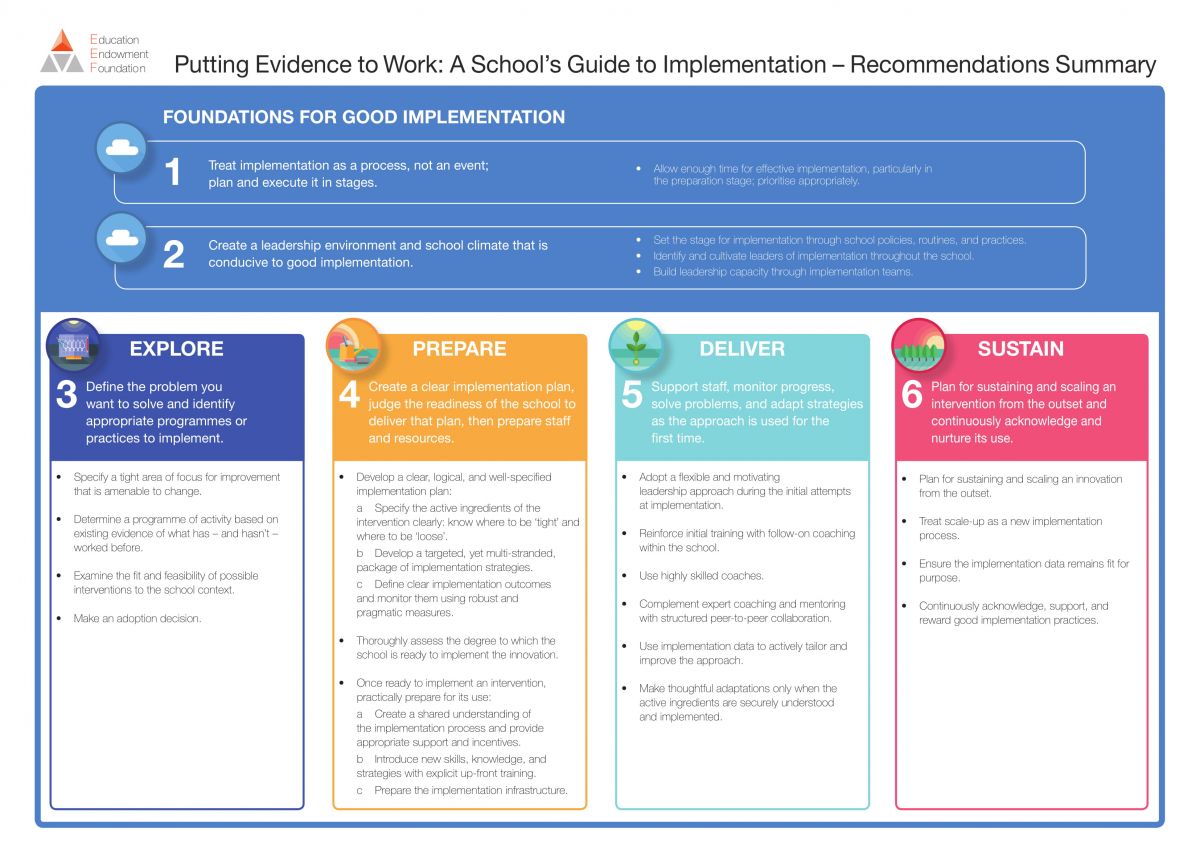 school contextschool contextKey Ofsted actions from last reportTo be completed during GIIP review March 2024Improvement Priorities (including Ofsted feedback Feb 2023)“Governors keep a careful watch on financial matters, safeguarding and staff well-being. However, some of their other checks on the school’s work are not thorough enough”.“Governors’ checks on the school’s work are not thorough enough. This means that they do not know enough about how well it is doing. Governors should review their procedures to ensure a more rigorous oversight”.Key outcomes by April 2024Increase effective engagement with stakeholders and governor’s visibility in school activities.To produce supporting documentation for governance improvement, to include; Governance Strategy Policy, outlining the boards, vision, mission, aims, values, strategy to governance and triangulation of evidence sources.Governance operations plan to include an accurate EYFS Maintained School list of policies for review  & ratification.Develop Link governors’ roles for curriculum and PSED (Behaviour/Attitudes)  Governing body’s knowledge and skills are deepened around curriculum and the quality of education.  There are a range of mechanisms in place to support self-review, including individual governor performance and the board as a whole.For the clerk to support the efficient and complaint delivery of draft minutes to the governing body, to enable them to provide accurate, timely and informed actions from meetingsFor FGB minutes to evidence that Governors have read and understand the most up to date version of Keeping Children Safe in Education in its entirety.Key performance indicators for the next 3 yearsThe board will have a range of mechanisms in place to engage meaningfully and increase visibility with all parents/carers, community and other stakeholders. Parents and carers are seen to be using these mechanisms to put forward their views.Clear strategic direction for governance, understood across the school by all stakeholders, so that there is clarity of vision, ethos and strategic direction; leaders are held to account for the educational performance of the school and there is clarity in oversight  of the school’s financial performance. The board will have additional sources of evidence from which to draw conclusions and make judgements against regarding the quality of education and learning and behaviour and attitudes.The boards is a tightly focused, no larger than it needs to be , and has the necessary skills to carry out it functions effectively, with everyone actively contributing relevant skills and experienceEvery governor engages in regular self-evaluation activities and there is a range of evidence sources available to demonstrate this including governing body self-audit and an external governance review. The Governing body is able to evidence compliance and the robust approach taken to assuring its work through an annual operations plan.Governors pedagogical understanding of  practices continues to strengthen, this evident in link governor reports and challenge questions. OBJECTIVES FOR 2023/24OBJECTIVES FOR 2023/24Strengths,  issues, risks and opportunities (taking stock -working party summary March 2023). Strengths: Consistency and long-term commitment of the governing body. EYs experience and knowledge of the chair. Open and honest relationship with leadership team. Personal and professional attributes of Governing body members.  Opportunities Increase opportunities for engagement and visibility with parents, staff and children. . Threats/RisksOvercome challenges of recruiting a parent governor Challenge of recruiting an additional co-opted governor with experience in EYs. Objective 1Strategic LeadershipTo strengthen governance strategy and mechanisms to enable robust oversight.Objective 2People/Structure  Ensure that governance knowledge and skills are deepened around curriculum and the quality of education.  Objective 3Compliance To produce a strategic operations plan that ensures compliance activities are robust and mapped across the year. Objective 4Evaluation / Self-reflection There are now a range of mechanisms in place to support self-review of individual governor performance and the board as a wholeStrategic LeadershipObjective 1:   To strengthen governance strategy and mechanisms to enable robust oversight. Strategic LeadershipObjective 1:   To strengthen governance strategy and mechanisms to enable robust oversight. Strategic LeadershipObjective 1:   To strengthen governance strategy and mechanisms to enable robust oversight. Strategic LeadershipObjective 1:   To strengthen governance strategy and mechanisms to enable robust oversight. Strategic LeadershipObjective 1:   To strengthen governance strategy and mechanisms to enable robust oversight. ACTIONTIMESCALEPERSON RESPONSIBLEMONITORING (WHO & HOW OFTEN)SUCCESS CRITERIIncrease 2-way mechanisms for engagement with stakeholders;Newsletter section termly,Website strategy informationWebsite personal introduction from governors Attendance at Celebration/induction eventsDirect email contact governers@full.. (added to website) TermlyOctOctJulySepGovCDCDGovSLAF termlyAF annually AF annually AF termlyAF- The board will have  a range of mechanisms in place to engage meaningfully with all parents/carers, community and other stakeholders. Parents and carers are seen to be using these mechanisms to put forward their views.The governing body will create; a Governance Strategy Policy, outlining the boards, vision, mission, aims, values and strategic governance aimsSeptGRAF Enabling effective governance through;  ensuring clarity of vision, ethos and strategic direction. holding leaders to account for the educational performance of the school. overseeing the financial performance of the school and making sure its money is well spent.ensuring the voices of stakeholders are heard.To develop a triangulation method of selecting a range of evidence sources in order to listen, understand and respond from an informed position. To be adopted within minuting format. SeptOctAFGRGRAFThe board will have additional sources of evidence from which to draw conclusions and make robust judgements against regarding the quality of education and learning and Behaviour and Attitudes.People/ Structure OBJECTIVE 2:   Ensure that governance knowledge and skills are deepened around curriculum and the quality of education. People/ Structure OBJECTIVE 2:   Ensure that governance knowledge and skills are deepened around curriculum and the quality of education. People/ Structure OBJECTIVE 2:   Ensure that governance knowledge and skills are deepened around curriculum and the quality of education. People/ Structure OBJECTIVE 2:   Ensure that governance knowledge and skills are deepened around curriculum and the quality of education. People/ Structure OBJECTIVE 2:   Ensure that governance knowledge and skills are deepened around curriculum and the quality of education. ACTIONTIMESCALEPERSON RESPONSIBLEMONITORING (WHO/ HOW OFTEN)SUCCESS CRITERIAReview the instrument of governance constitution, structure, committees and skills audits  Plan to recruit to fill any gaps identified. Oct ClerkAFGRClerk The board will have additional sources of evidence from which to draw conclusions and make robust judgements against regarding the quality of education and learning and Behaviour and Attitudes.Strengthen existing governor knowledge regarding the quality of EY educationExternal reports Training CPD Joint learning walksSpring termTermly AFGRThe board will have additional sources of evidence from which to draw conclusions and make robust judgements against regarding the quality of education and learning and Behaviour and Attitudes.Identify and publish new Link governor roles. New link governor visits and feedback available to FGB. OctTermly CDGovsAFGRThe board will have additional sources of evidence from which to draw conclusions and make robust judgements against regarding the quality of education and learning and Behaviour and Attitudes.Review new governor induction process and induction handbook;Identify what is best practiceimplement improvements OctAFGRThe boards is a tightly focused, no larger than it needs to be , and has the necessary skills to carry out it functions effectively, with everyone actively contributing relevant skills and experience. The board has committee structures that reflect the scale and structure of the organisation and ensure sufficient and robust oversight of key prioritiesDevelop a process of performance review and mentoring;Chair facilitates annual personal reviews (to include attendance and participatory levels)Coaching/mentoring when needed SpringSummerGRGRAFAFThe boards is a tightly focused, no larger than it needs to be , and has the necessary skills to carry out it functions effectively, with everyone actively contributing relevant skills and experience. The board has committee structures that reflect the scale and structure of the organisation and ensure sufficient and robust oversight of key prioritiesFrom reviews develop individual Knowledge and Skills development plans, which outline governor competency growth each annual cycle.  SummerGRAFThe boards is a tightly focused, no larger than it needs to be , and has the necessary skills to carry out it functions effectively, with everyone actively contributing relevant skills and experience. The board has committee structures that reflect the scale and structure of the organisation and ensure sufficient and robust oversight of key prioritiesCompliance OBJECTIVE 3:  To produce a strategic operations plan that ensures compliance activities are robust and mapped across the year. Compliance OBJECTIVE 3:  To produce a strategic operations plan that ensures compliance activities are robust and mapped across the year. Compliance OBJECTIVE 3:  To produce a strategic operations plan that ensures compliance activities are robust and mapped across the year. Compliance OBJECTIVE 3:  To produce a strategic operations plan that ensures compliance activities are robust and mapped across the year. Compliance OBJECTIVE 3:  To produce a strategic operations plan that ensures compliance activities are robust and mapped across the year. ACTIONTIMESCALEPERSON RESPONSIBLEMONITORING (WHO & HOW OFTEN)SUCCESS CRITERIATo produce a Strategic Operations Plan, that ensures compliance activities are robust and mapped across the year to include; Policy ratification, Website compliance Link govern visits and reportsExternal reporting Financial compliance activities SpetAF/ClerkGR termlyThe Governing body is able to evidence compliance and the robust approach taken to assuring its work. Website maintains its compliance across the academic year (DfE School information Regulations advice document on statutory policies for schools). To ensure that draft minutes of meetings are received by governors within two weeks of the meeting date.Termly ClerkGRTo use a professional clerk, , to provide expert advice and guidance and to ensure the efficient and compliant operation of the board.All governors to be provided with the link to access the most up to date version of KCSIE each Aug/SeptemberFor the governance operations plan to identify when governors should read the KCSIE document by and when this task will be an agenda item for discussion.  SeptOct FGBGR/ClerkAll Governing Body members have regard to Keeping Children Safe in Education (statutory guidance) to ensure that key safeguarding and safer recruitment duties are undertaken effectively.Self-reflection and Evaluation. OBJECTIVE 4:  There are now a range of mechanisms in place to support self-review of individual governor performance and the board as a wholeSelf-reflection and Evaluation. OBJECTIVE 4:  There are now a range of mechanisms in place to support self-review of individual governor performance and the board as a wholeSelf-reflection and Evaluation. OBJECTIVE 4:  There are now a range of mechanisms in place to support self-review of individual governor performance and the board as a wholeSelf-reflection and Evaluation. OBJECTIVE 4:  There are now a range of mechanisms in place to support self-review of individual governor performance and the board as a wholeSelf-reflection and Evaluation. OBJECTIVE 4:  There are now a range of mechanisms in place to support self-review of individual governor performance and the board as a wholeACTIONTIMESCALEPERSON RESPONSIBLEMONITORING (WHO & HOW OFTEN)SUCCESS CRITERIATo develop a bank of resourced to support self-reflection and review to include;Individual performance reviews Personal skills and knowledge development plansGoverning body self-audit, SpringAF/GRClerkEvery governor is responsible for engaging in regular self-evaluation activities including the Chair’s of Governors annual mentoring review of individuals’ contribution to the board. Range of evidence sources which show self-refection and improvement including a  biannual governing body self-audit to review of strengths and areas for developmentTo use an external review to identify progress against GIIP 23/24 and recommend areas for continued improvement for GIIP 24/25. SummerGRAFExternal review report to evidence progress against GIIP target 23/24 and outline recommended targets for GIIP 24/25. 